โรงเรียนโยธินบูรณะ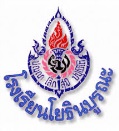 แบบขออนุมัติแผนการจัดการเรียนรู้ รายวิชา ....................................................................รหัสวิชา.................ภาคเรียนที่ ........ ปีการศึกษา ......................เรียน   ผู้อำนวยการโรงเรียนโยธินบูรณะ	ด้วย (นาย/นาง/นางสาว) ........................................................................................ ได้จัดทำแผนการจัดการเรียนรู้รายวิชา ......................................................................................................... รหัสวิชา .................. จำนวน .......... หน่วยกิต จำนวน ........... คาบ/ภาคเรียน ประกอบด้วย แผนการจัดการเรียนรู้ตรงตาม      มาตรฐาน/ตัวชี้วัด      ผลการเรียนรู้  จำนวน ........... แผน เพื่อใช้ในการจัดการเรียนรู้ ระดับชั้นมัธยมศึกษาปีที่ ............ จำนวน ............... ห้อง	จึงขอเสนอแผนการจัดการเรียนรู้ เพื่อตรวจสอบ และอนุมัติใช้ต่อไป..........................................................(........................................................)                                          ............. / ........................... / ...............ความเห็นรองผู้อำนวยการกลุ่มบริหารวิชาการ..........................................................................................................................................................................................................................................................................................................................................................................................................................(..............................................)......../............................../..............ความเห็นผู้อำนวยการโรงเรียนโยธินบูรณะ..........................................................................................................................................................................................................................................................................................................................................................................................................................(..............................................)                                                      ผู้อำนวยการโรงเรียนโยธินบูรณะ......../............................../..............ความเห็นของหัวหน้ากลุ่มสาระการเรียนรู้ฯความเห็นของผู้ช่วยรองผู้อำนวยการกลุ่มบริหารวิชาการ.............................................................................................................................................................................................................................................................................................................................................................................................................................................................................................................................................................................................................................................................................................................................................................................................................................................................................................................................................................(..............................................)......../............................../................................................................(..............................................)......../............................../..............